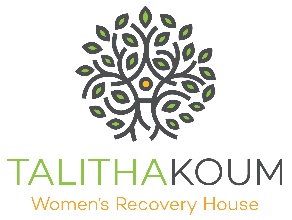 PRE-ADMISSION APPLICATIONNAME: ______________________________AGE: _______DOB:__/___/_____   Today’s Date: ______________PHONE#: ____-_________-______SOBRIETY DATE: ____/___/___LONGEST SOBRIETY: ______ When? ________Copy in file__________State ID:_____________or Driver’s License#________________Neither available: ____Gender: ___________ Ethnic Background ________________ Martial Status ___________________________ADDRESS: ___________________________________ CITY/ST.__________________________ ZIP:__________Do you have a copy of your Social Security Card? _________ Do you have a car? ________________________Do you have proof of insurance/registration? ______________ Did you complete high school? ____________# of Children: ______Ages and gender: _________________________________________________________Where are children staying? __________________________________________________________________Do you have contact? ___________________Can you lawfully be around children? ______________________Can you emotionally be around children? ________Do you have an open CPS/DCS case? ___________ If yes: CPS/DCS Case Manager: _______________________Phone: _________________________________ Worker Address: ____________________________________EMERGENCY CONTACT – NAME: _____________________________________Relationship: _______________Phone: ______________    Address: ____________________________________________________________REFERRAL: Who told you about Talitha Koum? Name: ________________ Organization: __________________ Address: ______________________________Phone: _______________How can Talitha Koum help you? _______________________________________________________________Sponsor Name: _________________________________ Phone: ________________ Program: _____________Pre-Admission ApplicationALCOHOL/DURG USE HISTORYDrug of choice/age of first use: 1st___________________ 2nd_______________ 3rd_____________________Have you used any of the following (check all that apply: Alcohol ______ Heroin ________Marijuana_______ Crack _________ Hallucinogens _________ Benzos ______ Opiates_______ Meth ______ Cocaine_________ Speed _____ Needles______Alcohol and Drug Treatment History FAMILY HISTORY OF SUBSTANCE ABUSE			Current Partner:Name: _______________________ Address: _____________________________________Phone # __________ Length of Relationship: _____________ Substance Use? __________Physical/emotional/sexual Abuse HistoryHave you been a victim of CHILDHOOD: Physical Abuse: ___________ Mental/Emotional Abuse? ________ Sexual Abuse: __________If yes to any of the above, who was the abuser? ____________________________________Have you been a victim of rape? _____ If yes, when: ________________________________Have you been a victim of domestic violence? _____________________________________If yes, who was the perpetrator and when did this occur? ____________________________Have you ever been in a domestic violence shelter? ________________How many shelters have you been in the past 3 years? List them:________________________________________________________________________________________________________________________________________________________________________________________________________________________How many times have you been homeless in the past 3 years? __________________________MENTAL HEALTH HISTORYHave you ever been treated or diagnosed with a mental health or emotional disorder? ______What is your diagnosis? _________________________________________________________Were you actively using drugs &/or alcohol when diagnosis was made: ___________________Have you ever attempted suicide? ____ # of attempts ____ When was last attempt? _______Do you currently have suicidal thoughts or feelings? __________________________________If yes, have you thought about how, when or where this would occur? ___________________MENTAL HEALTH PROGRAMS & HOSPITALIZATIONSMEDICAL HISTORY & SCREENINGS:Do you have any medical and/or physical issues we need to be aware of? _______________If yes, what are they? ___________________________________________________________Date of your last physical examination: _____________ Are you pregnant? _______Are you currently under a physician’s care? ______________If yes, for what condition_________________________________________________________What, if any, current medications are you taking? (Over the counter & prescriptions):_____________________________________________________________________________Are you allergic to any food or medication? _____ If yes, what are they? __________________ADVERSE CHILDHOOD EXPERIENCE STUDY (A.C.E.S.)For each yes, enter a 1 on the line.Did a parent or other adult in the household often or very often….Swear at you, insult you, put you down or humiliate you?ORAct in a way that made you afraid that you might be physically hurt? Yes___ No__Did a parent or other adult in the household often or very often…..Push, grab, slap or throw something at you?OREver hit you so hard that you had marks or were injured? Yes____ No_____Did an adult or person at least 5 years older than you ever…….Touch or fondle you or have you touch their body in a sexual way?		ORAttempt to have oral, anal or vaginal intercourse with you?  Yes___ No__Did you often or very often feel that…..No one in your family loved you or thought you were important or special?		ORYour family did not look out for each other, feel close to each other or support each other? Yes____ No________Did you often or very often feel that….You didn’t have enough to eat, had to wear dirty clothes and had no one to protect you? 		ORYour parents were too drunk or high to take care of you or take you to the doctor if you needed it? Yes____ No ____________Was your mother or stepmother…..Often or very often pushed, grabbed, slapped or had something thrown at her?		ORSometimes, often or very often kicked, bitten, hit with a fist or hit with something hard? 				OREver repeatedly hit at least a few minutes or threatened with a gun of knife?Yes_______ No_______Were your parents ever separated or divorced?  Yes_____ No____Did you live with anyone who was a problem drinker or alcoholic or who used street drugs?   Yes____ No____Was a household member depressed or mentally ill, or did a household member attempt suicide? Yes______ No _____Did a household member go to jail? Yes_____ No _____ADD UP YOUR ANSWERS: ________    This is your ACE scorePATIENT DEPRESSION QUESTIONAIRE (PHQ-9) (Circle appropriate number) Over the last 2 weeks, how often have you been bothered by any of the following problems? 10 If you checked off any problems, how difficult have these problems made it for you to do your work, take care of things at home or get along with ______ Not difficult as all									______ Somewhat difficult									______Very difficult									______Extremely difficultPHQ-9 RESULTS: Do you have a special diet? ________ If yes, please explain: ____________________________Do you have any physical limitations that would not permit you to climb stairs? ____________LEGAL HISTORYCurrent Charge(s): ________________________ Action Needed: ________________________If currently incarcerated, do you have a projected Release date from jail/Prison? _________Date: ___________Probation/Parole/Case Manager: _______________________ Agency: _________________________________Phone: ______________Address: ______________________________________________________________Have you ever prostituted? ________________ If yes, when? _______________________Did you work for someone while prostituting? ____ If yes, what was the first name of that person? _________Do you have any pending court date/cases? Please list: ____________________________________________EDUCATION/EMPLOYMENT HISTORY AND INCOMELast grade completed: _____ Degree? ____ Do you have a trade or skill? ________________Are you able to work? _________ If no, why? ______________________________________Do you have proof of income? ______ Last time you worked: _________________________Military Service: Have you served in the Military? _____ If yes, when/what capacity? _____________________DateProgram NameType of ProgramLength of TreatmentOutcome ofTreatmentYesNoNotes MotherStep MotherFatherStep FatherBrother(s)Sister(s)Aunt/UnclesCousinsGrandparentsChildren FORMER RELATIOHSHIPS(5 Years back)FromToUser? NAME:DateDiagnosisProgram NameType of ProgramLength of ProgramOutcomeDate(+/-)HIVHEPTBSTD’sNot at allSeveral daysMore than half the daysNearly every dayLittle interest or pleasure in doing things0123Feeling down, depressed or hopeless0123 Trouble falling or staying asleep or sleeping too much0123Feeling tired or having little energy0123Poor appetite or overeating0123Feeling bad about yourself – or that you are a failure or have let yourself or your family down. 0123Trouble concentrating on things, such as reading the newspaper or watching television0123Moving or speaking so slowly that other people could have noticed. Or the opposite – being so fidgety or restless that you have been moving around a lot more than usual. 0123Thoughts that you would be better off dead or of hurting yourself 0123Add columns++++TOTALCriminal HistoryDateChargeResolutionWork ExperienceMost Recent FirstFromToCompanyPositionWhy did you leave? 